Regulamentul Activarii Instagram Strongbow®„Strongbow te trimite la Electric Castle sa descoperi Darkfruit Forest!”Art. 1. Organizatorul1.1 Organizatorul campaniei promotionale Strongbow® „Strongbow te trimite la Electric Castle sa descoperi Darkfruit Forest!” (denumita in ceea ce urmeaza „Campania”) realizata pentru promovarea si publicitatea marcii Strongbow® este HEINEKEN ROMANIA S.A., o societate inmatriculata la Registrul Comertului Bucuresti sub Nr. J40/12235/2002, avand C.U.I. RO 13240781, cu sediul in 013714 Bucuresti, str. Tipografilor nr. 11-15, sector 1, aripa A2-L, etaj 4, numar de (denumita in ceea ce urmeaza “Organizatorul”).1.2 Campania se deruleaza prin intermediul:BLUE POINT TELECOM S.R.L., cu sediul social in soseaua Oltenitei, nr. 87-99, etaj 3, sector 4, localitate Bucuresti, inregistrata la Registrul Comertului sub nr. J40/17508/2006, Cod Unic de Inregistrare Fiscala RO 19156834si BAD HABITS COMMUNICATION S.R.L., cu sediul in Romania, in sat Beclean, Comuna Beclean, Nr. 318, judet Brasov, inregistrata la Registrul Comertului sub nr. J8/2568/2022, cod fiscal 44868957,denumiti în cele ce urmează ”Imputernicitii”.Art. 2. Regulamentul Campaniei2.1. Campania se va derula conform prevederilor prezentului regulament (“Regulamentul”) publicat pe perioada desfasurarii campaniei pe pagina https://www.heineken.com/ro/ro/regulamente.2.2 Organizatorul isi rezerva dreptul de a modifica/completa si/sau schimba Regulamentul, precum si dreptul de a suspenda si/sau inceta desfasurarea Campaniei, conditia instiintarii prealabile a participantilor cu privire la orice modificare/completare a vreuneia din prevederile acestuia si prin intocmirea unui Act Aditional la prezentul regulament. Eventualele modificari vor intra in vigoare numai dupa ce vor fi aduse la cunostinta publicului pe pagina de Instagram, https://www.instagram.com/strongbow.ro/.Art.3. Durata si locul de desfasurare al Campaniei Promotionale3.1 Campania Strongbow® „Strongbow te trimite la Electric Castle sa descoperi Darkfruit Forest!” se desfasoara la nivel national, in perioada dintre 24 iunie 2022, ora 13:00  si data de 04 iulie 2022, ora 13:00, inscrierile facandu-se numai pe pagina de Instagram  https://www.instagram.com/strongbow.ro/.Art. 4. Dreptul de participare in Campanie4.1 Campania promotionala Strongbow®  „Strongbow te trimite la Electric Castle sa descoperi Darkfruit Forest!” este deschisa tuturor persoanelor fizice cu resedinta in Romania, cu varsta de cel putin 18 ani, impliniti pana la data inceperii Campaniei si care respecta prevederile prezentului regulament oficial. Participarea la aceasta Campanie implica cunoasterea si acceptarea integrala, expresa si neechivoca a prezentului Regulament Oficial.4.2. Nu au dreptul de participare la aceasta Campanie:(i)	angajatii Organizatorului;(ii)	angajatii locatiilor participante la Campanie si ai societatilor participante la realizarea si derularea Campaniei, inclusiv a Imputernicitilor;(iii)	rudele de gradul I si afinii acestora, precum si angajatii societatilor (inclusiv a Imputernicitilor) implicate in Campanie.4.3 Prin participarea la aceasta Campanie, participantii sunt de acord sa se supuna si sa respecte prevederile, termenii si conditiile prezentului Regulament. 4.4 Participantilor nu le este impusa in contrapartida nicio cheltuiala directa sau indirecta pentru participarea la Campanie, aceasta fiind gratuita pentru toti Participantii.Art. 5. Mecanica de Campanie5.1 Concursul se desfasoara numai online pe pagina de Instagram Strongbow, https://www.instagram.com/strongbow.ro/, participantii trebuie sa descrie, printr-un comentariu, cum si-ar dezvalui forta interioara la festival si sa dea tag unui prieten la postarea de concurs mentionata mai jos, respectand indicatiile din textul postarii si, respectiv, prezentul Regulament.🔴 CONCURS: Câștigă invitații la @Electric Castle ca să intri în Strongbow Dark Fruit Forest pentru experiențe memorabile: dă-ne follow și dă-i tag într-un comentariu prietenului care se distrează mereu like #AForceOfNature la festival!Pregătește-te pentru 5 zile unice la castel, cu gustul surprinzător de coacăze negre!5.2 Pentru a se inscrie la campanie, participantii trebuie sa urmeze pasii de mai jos:Trebuie sa aiba drept de participare potrivit prevederilor Sectiunii 4 de mai sus;Sa aiba un cont pe platforma Instagram;Sa acceseze pagina de Instagram Strongbow, https://www.instagram.com/strongbow.ro/;Sa posteze in comentariu numele prietenului care stie mereu sa se distreze si sa ii dea tag;Sa dea follow paginii de Instagram Strongbow si sa dea tag unui prieten care stie sa se distreze la postarea campaniei;Prietenul trebuie sa aiba varsta implinita de 18 ani. 5.3. Raspunsul participantului la Campanie trebuie adaugat exclusiv in lista de comentarii pentru postarea aferenta, conform punctului 5.2 de mai sus.5.4 Participantul care va posta un comentariu ce nu indeplineste conditiile enumerate la art. 5.2, de mai sus, va fi descalificat, iar comentariul postat va fi sters si nu va fi luat in considerare in vederea desemnarii Participantilor castigatori.5.5 Inscrierea se va face exclusiv in perioada Campaniei. Nu vor fi luate in considerare comentariile postate dupa ora incetarii Campaniei, asa cum aceasta este indicata in Art 3.Art. 6. Premiile Campaniei Promotionale:6.1. Premiile acestei Campanii sunt urmatoarele (Premiile Campaniei Anexa nr. 2):*Premiul Invitatie dubla Electric Castle General Access consta in bilet dublu Electric Castle (pentru 2 persoane, participantul castigator si un insotitor major (varsta de 18 ani implinita) include urmatoarele beneficii:- accesul general la toate scenele de spectacol si la activitatile care se desfasoara in cadrul festivalului;
6.2. Valoarea totala a premiilor alocate acestei Campanii este 19.019,4 lei – fara TVA.6.3. Castigatorul premiului din cadrul acestei Campanii nu are posibilitatea de a primi contravaloarea in bani a premiilor sau schimbarea acestora cu alte bunuri/servicii si nici sa solicite schimbarea parametrilor/caracteristicilor acestora.6.4. Identificarea se va realiza in functie de numele utilizator de Instagram folosit pentru inscrierea in Campanie, astfel incat un Participant poate castiga in mod limitat 1 singur premiu, respectiv 1 Invitatie dubla la Electric Castle, indiferent de numarul persoanelor taguite in sectia de comentarii a postarii de concurs si trase la sorti.
6.5. Pentru a intra in posesia premiilor, castigatorii nu vor efectua nicio alta plata suplimentara (ex. Impozite si taxe) si nu vor suporta alte costuri suplimentare asociate primirii premiilor. Exceptie fac cheltuielile uzuale cum sunt: costul abonamentului de internet / datelor mobile necesare accesarii platformei Instagram, costul apelurilor telefonice (la tarif normal) pentru a solicita informatii referitoare la Campanie sau pentru a stabili detalii de intrare a premiilor.6.6 Castigatorii vor trebui sa urmeze indicatiile din mesajul primit in care sunt anuntati ca au fost desemnati castigatori in urma Tragerii la Sorti.  6.7. Trimiterea premiului se va face online, castigatorii primind biletele print-un mesaj privat pe Instagram.
CONTACT: Orice intrebari referitoare la mecanica, modul de acordare a premiilor, transmiterea premiilor sau orice alta intrebare privind desfasurarea Campaniei vor adresa prin mesaj privat pe pagina de Instagram: https://www.instagram.com/strongbow.ro/ si infoline 021.203.11.11Art 7. Tragerea la sorti publicitara si anuntarea castigatorilor7.1. Premiile Campaniei se vor acorda prin tragere la sorti, in data de 04 iulie 2022.7.2. Realizarea extragerii se va face in prezenta unei comisii formate din reprezentanti ai companiilor implicate in organizarea Campaniei.7.3. Vor fi desemnati 10 castigatori in cadrul Campaniei cat si 10 rezerve. 7.4. Tragerea la sorti in aceasta Campanie se va realiza prin utilizarea unui program (soft) cu distributie aleatorie care va selecta castigatorii dintr-o baza de date ce contine userul de Instagram de pe care s-a facut inscrierea in Campanie si un numar de ordine.7.5. Tragerea la sorti va avea loc in data de 04 iulie 2022 iar castigatorii vor fi anuntati printr-un mesaj privat: „Felicitari! Ai fost extras ca potential castigator la concursul nostru. Te rugam sa ne trimiti in termen de 2 zile lucratoare datele tale de contact: nume, prenume, data nasterii si adresa de e-mail pentru a putea primi invitatia. Multumim!”in termen de maxim 1 zi lucratoare de la efectuarea tragerii la sorti.7.6. Participantii declarati castigatori vor avea la dispozitie maxim 2 zile lucratoare de la primirea mesajului pentru a raspunde la acesta si pentru a transmite datele solicitate pentru a intra in posesia premiului.Castigatorii și rezervele:Pentru fiecare castigator se va desemna tot prin Tragere la Sorti si 1 (unu) rezerva;Se va apela la rezerve daca potentialul castigator nu este validat din cauza ca nu a raspuns la mesaj pentru a transmite datele pentru a intra in posesia premiului, in termenul stabilit in prezentul Regulament; in aceasta situatie se va relua procesul de anuntare a rezervelor si procesul de preluare a datelor pentru livrarea premiilor mentionate in prezentul Regulament, pana in momentul in care toate cele 10 (zece) premii vor fi acordate.
7.7. In cazul in care castigatorii refuza transmiterea datelor personale necesare transmiterii premiului, Organizatorul isi rezerva dreptul de a-i invalida, fara alta comunicare ori formalitate.Art 8. Conditii de validare si acordare premii8.1 In baza respectarii criteriilor de inscriere, Organizatorul va desemna prin tragere la sorti cei 1 (un) castigator si 1 (unu) rezerva.8.2 Ulterior desemnarii castigatorilor Concursului, Organizatorul va proceda la validarea castigatorilor, ocazie cu care se va verifica indeplinirea conditiilor privind inscrierea Participantilor in Concurs, precum si modul de desfasurare a acesteia.Astfel, pentru ca un Participant sa poata fi validat drept castigator al  unui premiu de Campanie, este necesara indeplinirea tuturor urmatoarelor conditii:(1)	Participantul are dreptul de a se inscrie in Concurs, potrivit prevederilor de la Art 3 si 4 de mai sus;(2)	Respectarea tuturor conditiilor de inscriere indicate la Art 5 de mai sus;(3)	Sa respecte conditiile de comunicare a comunitatii Strongbow:Incurajam feedback-ul, comentariile, postarea unor fotografii, video-uri și comentarii pe pagina „Strongbow”. In aceste postari va rugam sa folositi un limbaj, sa postati materiale si/sau comentarii care:se adreseaza numai persoanelor majore (evitati o comunicare adresata minorilor ori care contine elemente ce pot face referire la minori sau la femei insarcinate);este decent, lipsit de vulgaritate, fara injurii sau care calomniaza, hartuieste sau poate fi amenintator la adresa altor persoane (inclusiv publicarea, postarea, distribuirea sau diseminarea oricarei informatii/ imagini defaimatoare, obscene sau indecente);nu reflecta caracter religios, politic ori privind aspecte in general controversate pentru societate sau care instiga la incalcarea legii sau au un sens xenofob, rasist sau discriminatoriu;asociaza consumul de alcool cu comportamente si activitati antisociale sau ilegale;nu incurajeaza/insinueaza/sugereza consumul abuziv/iresponsabil de alcool, acte de violenta, jignitoare sau defaimatoare sau actiuni de orice fel care pot pune in pericol o persoana sau un animal;nu au caracter publicitar;prezinta consum de alcool la volan, in timp ce sunt operate masinarii grele sau in timp ce desfasoara alt gen de activitate care poate pune in pericol viata sau sanatatea unei persoane, in cazul in care este asociata cu consumul de alcool;prezinta consumul de alcool ca avantaj sau conditia a succesului in diverse medii (ex. succes in diverse cercuri sociale);includ datele personale ale altei persoane, fara acordul acesteia (ex. poza) sau orice date de identificare si/ sau contact.Ne rezervam dreptul de a elimina, fara o notificare prealabila, orice conținut postat care nu îndeplineste cerintele de mai sus, sau care nu este adecvat. (4)	Participantul care a fost desemnat castigator va fi anuntat pe pagina de Instagram Strongbow, https://www.instagram.com/strongbow.ro/ printr-un mesaj privat.Pentru a fi validati drept castigatori si pentru  a intra in posesia premiului Participantii trebuie:sa aiba drept de participare potrivit prevederilor Sectiunii 4 de mai sus;sa aiba un cont pe platforma Instagram;sa acceseze pagina de Instagram, https://www.instagram.com/strongbow.ro/ si sa interactioneze cu postarea Campaniei din data de 24.06.2022 printr-un comentariu si un tag al unui prieten.8.3 Rezerva aleasa, in cazul in care devine castigatoare, va trebui sa reia procesul mentionat mai sus in termenul mentionat si sa furnize datele de livrare a premiului.8.5 Pentru corectitudinea concursului, Organizatorul isi rezerva dreptul de a descalifica utilizatorii suspectati de tentative de fraudare, fara a fi nevoie sa ofere explicatii suplimentare.Organizatorul nu este responsabil pentru intarzierea anuntarii castigatorilor din motive care nu tin de el.8.6 Datele de participare trebuie comunicate corect si complet astfel incat pe baza acestora sa se poata realiza identificarea participantului si trimiterea premiului.Art. 9. Protectia datelor cu caracter personal
9.1. Informatiile despre prelucrarea datelor cu caracter personal sunt prezentate in Anexa nr. 1 la prezentul Regulament.
9.2. Solicitarile/reclamatiile privitoare la prelucrarea datelor cu caracter personal se pot depune conform indicatiilor din Anexa nr. 1.
Art. 10. Incetarea inainte de termen a Campaniei10.1. Campania poate inceta inainte de termen, in cazul aparitiei unui eveniment ce constituie forta majora sau stare de urgenta, inclusiv in cazul imposibilitatii Organizatorului, din motive independente de vointa acestuia, de a continua Campania sau printr-o decizie a Organizatorului.
Art. 11. Litigiile si legea aplicabila
11.1. Eventualele litigii aparute intre Organizator, pe de o parte, si Participanti, pe de alta parte, se vor rezolva pe cale amiabila sau in cazul in care aceasta cale nu este posibila, litigiile vor fi solutionate de instantele judecatoresti romane competente de la sediul Organizatorului.Art. 12. Taxe
12.1 Organizatorul se obliga sa retina si sa vireze la bugetul de stat impozitul pe venit datorat de castigatori in conformitate cu prevederile Codului Fiscal, suplimentar fata de premiile nete obtinute conform prezentului regulament, orice alte obligatii de natura fiscala sau de orice alta natura, in legatura cu acestea, fiind in sarcina exclusiva a castigatorilor.Art. 13. Responsabilitate
13.1 Organizatorul este indreptatit sa ia toate masurile necesare in caz de tentative de frauda a sistemului, abuz sau orice alte tentative care ar putea afecta imaginea acestei Campanii, a marcili participante sau a companiei HEINEKEN ROMANIA S.A.
13.2 Organizatorul nu isi asuma responsabilitatea pentru:
(i) inregistrari efectuate dupa data de incetare a Campaniei;(ii) inregistrari in cadrul Campaniei, trimise de Participanti dar care nu au fost primite de catre Organizator din motive tehnice sau determinate de factori independenti de vointa sau controlul Organizatorului;(iii) eventualele dispute legate de drepturile asupra numelor de utilizatori inscrise in Campanie;(iv) imposibilitatea participarii la aceasta Campanie datorita unor cauze care nu depind direct de ei, cum ar fi defectiuni tehnice ale furnizorului de servicii de internet;(v) eventualele cheltuieli suplimentare suportate de catre participanti in legatura cu datele nelivrate datorita defectiunilor sau supraincarcarii retelelor operatorilor de Internet si telefonie sau ca urmare a functionarii deficitare ori nefunctionarii aplicatiilor utilizate de participanti (soft si/sau hard-ware);(vi) intreruperile/ disfunctionalitatile neanuntate ale furnizorilor de internet sau blocarea accesului intern datorita aglomerarii retelelor, pe perioadele de trafic intens.
S.C. HEINEKEN ROMANIA S.A.Prin,Nume: ANEXA NR. 1 La Regulamentul Activarii Instagram Strongbow®- Informatii cu privire la prelucrarea datelor cu caracter personal –
1. Date privind operatorul de date cu caracter personal si imputernicitul
In vederea desfasurarii Campaniei, datele cu caracter personal ale persoanelor vizate (participanti si castigatori) vor fi prelucrate de catre:
HEINEKEN ROMANIA S.A., societate inregistrata in conformitate cu legea romana, cu sediul in Bucuresti, Strada Tipografilor, nr. 11-15, sector 1, Cod Unic de Inregistrare 13240781, atribut fiscal RO, numar de ordine de la Registrul Comertului J40/12235/2002 (denumita in continuare "Operatorul"),
prin intermediul:
BLUE POINT TELECOM S.R.L., cu sediul social in soseaua Oltenitei, nr. 87-99, etaj 3, sector 4, localitate Bucuresti, inregistrata la Registrul Comertului sub nr. J40/17508/2006, Cod Unic de Inregistrare Fiscala RO 19156834si BAD HABITS COMMUNICATION S.R.L., cu sediul in Romania, in sat Beclean, Comuna Beclean, Nr. 318, judet Brasov, inregistrata la Registrul Comertului sub nr. J8/2568/2022, cod fiscal 44868957,denumiti în cele ce urmează ”Imputernicitii”.
Datele de contact ale Operatorului pentru nelamuriri sau exercitarea drepturilor de catre persoanele vizate cuprivire la datele cu caracter personal sunt urmatoarele: HEINEKEN ROMANIA S.A., adresa: Bucuresti, 013714,str. Tipografilor nr. 11-15, cladirea S-Park, corp A2-L, etaj 4, sector 1, telefon: 021.203.11.11, email:compliance.romania@heineken.com.
2. Categorii de date cu caracter personal prelucrate in cadrul Campaniei
In cadrul Campaniei, Operatorul va colecta urmatoarele categorii de date cu caracter personal:
- De la participanti:nume si imagine utilizator Instagramdate pe profilul public de Instagram
- De la castigatoriNume;Prenume;Data nasterii;CNP (pentru plata impozitului premiilor cu valoare de peste 600 Ron)Adresa de e-mail.
Data nasterii va fi colectata doar pentru a putea verifica daca varsta Participantilor este conform Regulamentului, adica 18 ani impliniti la momentul inscrierii in Promotie.
Furnizarea datelor cu caracter personal enumerate mai sus este necesara in vederea participarii la Campanie, respectiv pentru a beneficia de premii. Refuzul furnizarii lor va avea drept consecinta imposibilitatea inscrierii si participarii la Campanie si ca atare, imposibilitatea castigarii premiilor Campaniei.
3. Scopul prelucrarii
Datele cu caracter personal ale persoanelor vizate vor fi prelucrate de catre Operator prin intermediul Imputernicitilor in scopul inscrierii participantilor in Campania Promotionala, desemnarii castigatorilor, transmiterii premiilor ai respectiv indeplinirii obligatiilor legale ce revin Organizatorului.
4. Temeiul juridic al prelucrarii
Datele cu caracter personal ale Participantilor si ale Castigatorilor Campaniei vor fi prelucrate in temeiul contractului reprezentat de Regulamentul Campaniei (art. 6 para. (1) lit. (b) GDPR) ai a obligatiilor legale care revin in sarcina Operatorului in calitate de Organizator al Campaniei.Convorbirile telefonice care contin date personale ale Participantilor la Campanie vor fi inregistrate pentru a putea fi utilizate ca mijloace de proba in eventualele contestatii in legatura cu procesul de validare a castigatorilor si de inmanare a premiilor oferite in Campanie.
5. Destinatarii datelor cu caracter personal
Datele cu caracter personal colectate in cadrul Campaniei de catre Operator vor fi cunoscute doar de BLUE POINT TELECOM S.R.L. In plus datele pot fi dezvaluite curierului insarcinat cu livrarea premiilor si autoritatilor, ai autoritatilor statului pentru plata impozitului pentru respecte obligatiile impuse de legislatia in vigoare.
BAD HABITS COMMUNICATION S.R.L. va desfasura urmatoarele activitati:Constituie si administreaza, in conditii de deplina siguranta, o baza de date („Baza de Date”), care va cuprinde datele participantilor in Campanie care se vor inscrie in Campanie in vederea efectuarii Tragerii la Sorti;Anunta toti castigatorii desemnati in urma Tragerii la Sorti printr-un mesaj privat;Trimite invitatiile castigatorilor pe Instagram;Raspunde tuturor solicitarilor primite pe pagina de Instagram pe care se desfasoara Campania.BLUE POINT TELECOM S.R.L. va desfasura urmatoarele activitati:Raspunde tuturor solicitarilor telefonice venite in serviciul Infoline;Efectueaza Tragerea la Sorti si transmite catre BAD HABITS COMMUNICATION S.R.L. rezultatele acesteia in vederea anuntatii castigatorilor si trimiterii premiilor.Operatorul va publica numele si prenumele castigatorului desemnat conform regulamentului campaniei, pe pagina de Instagram https://www.instagram.com/strongbow.ro/. Lista va fi disponibila in forma sa finala pana la data de 03 iulie 2022.
6. Perioada de stocare a datelor cu caracter personal
Datele cu caracter personal ale Participantilor declarati necastigatori vor fi stocate de catre Imputerniciti timp de 3 luni de de la incheierea Campaniei.
Datele cu caracter personal ale Participantilor declarati castigatori vor fi stocate timp de 5 ani de la incheierea Campaniei, conform normelor fiscale.
La expirarea perioadei de stocare a datelor cu caracter personal, Operatorul va sterge/distruge aceste date de pe mijloacele de prelucrare si stocare, impunand Imputernicitului obligatii similare.
Datele cu caracter personal ale necastigatorilor vor fi distruse de catre Imputernicit in termen de 3 luni de la incheierea Campaniei, ele nefiind utilizate in niciun alt scop, pana la momentul distrugerii acestora, exceptand participarea la Promotie.
7. Drepturile persoanelor vizate
In vederea asigurarii unei prelucrari echitabile si transparente, Operatorul asigura persoanelor vizate urmatoarele drepturi:
(i) dreptul de a solicita accesul la datele cu caracter personal;(ii) dreptul de a solicita rectificarea datelor cu caracter personal;(iii) dreptul de a solicita stergerea datelor cu caracter personal
(iv) dreptul la restrictionarea prelucrarii;(v) dreptul de a se opune prelucrarii, exceptand cazul in care dispozitii legale prevad contrariul;(vi) dreptul la portabilitate a datelor;(vii) dreptul de a depune o plangere in fata Autoritatii Nationale de Supraveghere a Prelucrarii Datelor cu Caracter Personal.
Persoanele vizate isi pot exercita drepturile mentionatle anterior fie apeland numarul de telefon 021.203.11.11, fie printr-o cerere adresata Operatorului la adresa: str. Tipografilor nr. 11-15, cladirea S-Park, corp A2-L, etaj 4, sector 1, 013714, Bucuresti, sau prin transmiterea acesteia la adresa de e-mail: compliance.romania@heineken.com.
8. Securitatea datelor cu caracter personal
Operatorul se obliga sa implementeze masuri tehnice si organizatorice adecvate in vederea asigurarii unui nivel de securitate corespunzator datelor cu caracter personal apartinand persoanelor vizate. Operatorul se obliga sa impuna Imputernicitului obligatii similare. La evaluarea nivelului adecvat de securitate se va tine seama in special de riscurile prezentate de prelucrarea datelor cu caracter personal, generate in special, in mod accidental sau ilegal, de distrugerea, pierderea, modificarea, divulgarea neautorizata sau accesul neautorizat la datele cu caracter personal transmise, stocate sau prelucrate.
9. Modificarea Anexei nr. 1 privind prelucrarea datelor cu caracter personal
Operatorul are dreptul de a modifica prezenta Anexa la Regulament oricand pe durata desfasurarii Campaniei, numai in cazul in care se descopera masuri mai eficiente pentru protejarea si securizarea datelor cu caracter personal ale persoanelor vizate si fara a afecta drepturile si libertatile acestora. Orice astfel de modificare va fi publicata pe site-ul Operatorului si/ sau al Campaniei, respectiv va fi adusa la cunostinata Participantilor prin aceleasi mijloace prin care au fost incunostintate cu privire la Regulament.
10. Alte prevederi
Datele cu caracter personal ale persoanelor vizatevor fi prelucrate in conformitate cu prevederile Regulamentului nr. 679/2016 privind protectia persoanelor fizice in ceea ce priveste prelucrarea datelor cu caracter personal si privind libera circulatie a acestor date si de abrogare a Directivei 95/46/CE (GDPR).ANEXA NR. 2 Premiile Campaniei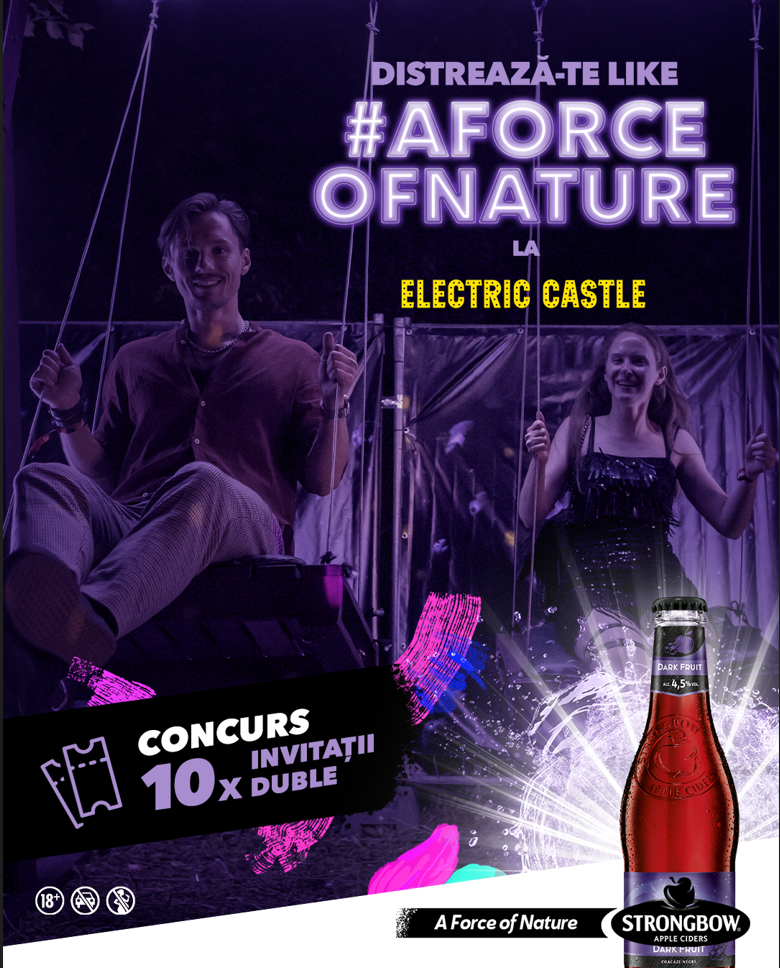 * Imaginile premiilor sunt cu titlu de prezentareNr. crtPremiuBuc.Valoare comerciala unitara premiu in LEI (fara TVA)Total valoare premii in LEI (fara TVA)1.Invitatie dubla Electric Castle General Access*101901,9419.019,4